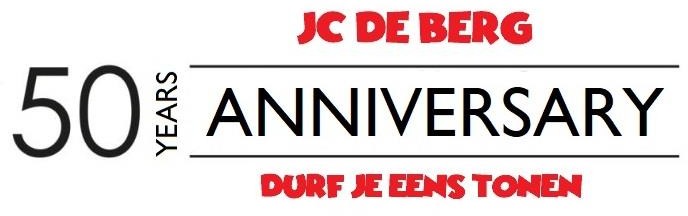  BBQ ZELK FEEST- vrijdag 5 mei 2023:Inschrijven voor zondag 30 april bij Prinsen Niels: Bloemendaalstraat 13 ,3545 Halen of: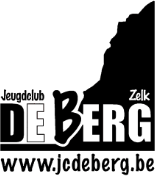 Via één van onze ledenVia mail:	 jcdeberg@telenet.beIn de bus: Zelkstraat 14a,   3545 Halen Meer info: www.jcdeberg.be     Mijn bestelling  BBQ Worst       …         X €6 =         €  Chipolata          …         X €6 =        €          Kipsaté            …         X €6 =         €   Kipfilet            …         X €6 =          €   Kotelet            …         X €6 =          €   Veggieburger      …         X €7 =             €     Mijn bestelling  BBQ Worst       …         X €6 =        €  Chipolata         …         X €6 =        €          Kipsaté            …         X €6 =        €   Kipfilet            …         X €6 =        €   Kotelet            …         X €6 =        €   Veggieburger      …         X €7 =           €    GROENTEN EN BROOD ZIJN INBEGREPEN    TOTAAL:                            …..          €    Aantal personen:               NAAM:    GROENTEN EN BROOD ZIJN INBEGREPEN    TOTAAL:                                        €   Aantal personen:     NAAM:                                  